学術調査等のための海外渡航申請書(Application for overseas study trip)以下は指導教員が記入　(To be completed by supervisor)※帰国後、必ず「帰国届」を提出してください。(Please hand in "the Notification of return" form after returning from overseas study trip)学術調査等のための海外渡航帰国届(Notification of return from overseas study trip)　　　年　　　月　　　日                                                              Date (Year / Month / Date)農学生命科学研究科長　　殿(To Dean, Graduate School of Agricultural and Life Sciences)                入・進学年月   　　　　　　年　　　月　入・進学                                    (Date of Entry/Advancement)                                    専　攻　名　　　　　　　　　　　　　　　　専攻                                    (Department)                                                　　　    修士課程・博士課程                                                          (MC    ・   DC)                                    学生証番号                                    (ID No.)                                    氏　　　名                                  印                                    (Name)※外国人学生の場合、必ずパスポート（出入国のスタンプのページ）のコピーを添付してください。 (The foreign students must attach a copy of the passport page bearing the immigration stamps that indicate the entry and departure dates.［2020年4月改訂版］農学国際専攻海外渡航計画書（野外活動あり）BApplication for overseas travel plan - Dept. of Global Agricultural Sciences –Field activities B本計画書とともに「海外野外活動安全衛生管理計画書」のコピーを教務課専攻支援チームに提出すること。
Submit this application to The Department Support Team with a copy of  ‘Health and safety management plan overseas outdoor activitie1．責任者等2．活動安全衛生管理計画2．1 活動目的2．2 渡航先（国名、滞在地名）2. 3 活動期間*2．4 海外における活動計画（出国から帰国まで、日程ごとに記述。移動を含む場合は移動手段についても記す）*宿泊施設の安全性等について、2.11項の4)「治安上の危険とその対策」欄に記載のこと。2．5 参加者名簿*2. 6 海外旅行保険会社名2. 7 滞在地での受け入れ先等の情報1)受け入れ先の情報2)滞在地で活動を共にする、あるいは、活動の支援を受ける方や機関の情報3)日本に派遣元機関がある場合のその情報2．8 緊急・定時連絡手段2．9 日本国政府在外公館またはそれに準ずる機関2．10 作業内容2．11 海外野外活動における安全確保1)病気等の危険性とその出発前及び現地における対策**COVID-19に感染しない、あるいは、感染させないための対策についても、その時々における日本及び滞在先での感染対策を踏まえてこの欄に記入してください。2) 有害動植物とその対策3) 自然災害情報とその対策4) 治安上の危険とその対策*5) 危険情報とその対策の参加者への周知**6) 現地の方への接し方に関する教育7) 参加者の海外調査経験***2．12 その他の安全対策*注：現地連絡先、所在地等は、日本語とともに英語表記もすること。個人情報・研究情報保護：本計画書に記載された情報は、本野外調査にかかる検討および緊急時対応以外には使用しません。野外活動安全衛生管理計画書、及びその添付資料の電子データは、PDF形式に変換した上で指定の提出フォーム<https://forms.office.com/Pages/ResponsePage.aspx?id=T6978HAr10eaAgh1yvlMhDCOTY0HdThKk1eIgR8bPXVUQ0ZCS0FKUFpORUdCMko1MDBMVDcwVDlOSC4u>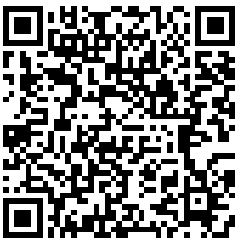 （UTokyoアカウントでアクセス）にアップロードしてください。専攻主任印指導教員印      　　年　　月　　日農学生命科学　　　研究科教育会議承認      　　年　　月　　日農学生命科学　　　研究科教育会議承認在学の身分のまま2ヶ月以上・2ヶ月未満 (Period of absence from University: over 2 months・less than 2 months)在学の身分のまま2ヶ月以上・2ヶ月未満 (Period of absence from University: over 2 months・less than 2 months)令和　　　年　　　月　　　日提出             Date (Year / Month / Date)令和　　　年　　　月　　　日提出             Date (Year / Month / Date)令和　　　年　　　月　　　日提出             Date (Year / Month / Date)令和　　　年　　　月　　　日提出             Date (Year / Month / Date)令和　　　年　　　月　　　日提出             Date (Year / Month / Date)令和　　　年　　　月　　　日提出             Date (Year / Month / Date)渡航者(Student's details)フリガナ氏名（Name）フリガナ氏名（Name）フリガナ氏名（Name）学生証番号(ID No.)学生証番号(ID No.)学生証番号(ID No.)学生証番号(ID No.)渡航者(Student's details)専攻           (Department)博士課程・修士課程　(ＤＣ   ・   ＭＣ)博士課程・修士課程　(ＤＣ   ・   ＭＣ)博士課程・修士課程　(ＤＣ   ・   ＭＣ)博士課程・修士課程　(ＤＣ   ・   ＭＣ)博士課程・修士課程　(ＤＣ   ・   ＭＣ)  　　　　年　　月入進学  (Date of Entry / Advancement)学術調査等の名　称・計　画(Survey description)主たる滞在地連　絡　先(Destination indetail and contactaddress)渡 航 期 間(Period of study trip)渡 航 期 間(Period of study trip)令和　　年　　月　　日～ (Year / Month / Date)令和　　年　　月   日令和　　年　　月　　日～ (Year / Month / Date)令和　　年　　月   日令和　　年　　月　　日～ (Year / Month / Date)令和　　年　　月   日主たる滞在地連　絡　先(Destination indetail and contactaddress)過去渡航期間(Period of   last visit to the study site)過去渡航期間(Period of   last visit to the study site)過去渡航期間(Period of   last visit to the study site)平成　　年　　月　　日～ (Year / Month / Date)平成　　年　　月   日平成　　年　　月　　日～ (Year / Month / Date)平成　　年　　月   日渡航・滞在費の出　     所(Source of funding)過去渡航期間(Period of   last visit to the study site)過去渡航期間(Period of   last visit to the study site)過去渡航期間(Period of   last visit to the study site)平成　　年　　月　　日～ (Year / Month / Date)平成　　年　　月   日平成　　年　　月　　日～ (Year / Month / Date)平成　　年　　月   日指導教員(Supervisor)職名　　　　　　　　　　氏名　　　　　　　　　　　　　所属(Status)                 (Name)                       (Affiliation)当該学生を渡航させる理      由(Reason for　the studytrip)  指導教員同行の有無、同行しない場合は指導方法 (Supervision during field survey)  指導教員同行の有無、同行しない場合は指導方法 (Supervision during field survey)専攻主任印指導教員印学術調査等の名　　　称(Survey description)主たる滞在地(Destination in   detail)許可期間(Approved periodof study trip)　　　　年　　　月　　　日　～　　　　　　年　　　月　　　日from (Year / Month / Date)              to (Year / Month / Date)帰国日(Date of return)      平成　　　年　　　月　　　日        Date (Year / Month / Date)西暦　　　　年　　月　　日提出                           (Year / Month / Day)西暦　　　　年　　月　　日提出                           (Year / Month / Day)西暦　　　　年　　月　　日提出                           (Year / Month / Day)1.渡航者Applicant’s information渡航者Applicant’s information渡航者Applicant’s information渡航者Applicant’s information渡航者Applicant’s information渡航者Applicant’s information学籍番号ID No                                                       .　　　　　　　　　　学籍番号ID No                                                       .　　　　　　　　　　学籍番号ID No                                                       .　　　　　　　　　　氏　　名Name                                                              .　　    　　　 　　　氏　　名Name                                                              .　　    　　　 　　　氏　　名Name                                                              .　　    　　　 　　　氏　　名Name                                                              .　　    　　　 　　　氏　　名Name                                                              .　　    　　　 　　　氏　　名Name                                                              .　　    　　　 　　　□博士課程・□修士課程    年 　月入進学□博士課程・□修士課程    年 　月入進学□博士課程・□修士課程    年 　月入進学研究室名Laboratory　                                                  .研究室名Laboratory　                                                  .研究室名Laboratory　                                                  .研究室名Laboratory　                                                  .研究室名Laboratory　                                                  .研究室名Laboratory　                                                  .□DC ・ □MC　Date of admission (Year / Month )□DC ・ □MC　Date of admission (Year / Month )□DC ・ □MC　Date of admission (Year / Month )2.渡航期間 Period of travel渡航期間 Period of travel西暦　　年　　月　　日 ～ 西暦　　年　　月　　日西暦　　年　　月　　日 ～ 西暦　　年　　月　　日西暦　　年　　月　　日 ～ 西暦　　年　　月　　日西暦　　年　　月　　日 ～ 西暦　　年　　月　　日西暦　　年　　月　　日 ～ 西暦　　年　　月　　日西暦　　年　　月　　日 ～ 西暦　　年　　月　　日西暦　　年　　月　　日 ～ 西暦　　年　　月　　日                                (Year/Month/Day)                         (Year/Month/Day)                                (Year/Month/Day)                         (Year/Month/Day)                                (Year/Month/Day)                         (Year/Month/Day)                                (Year/Month/Day)                         (Year/Month/Day)                                (Year/Month/Day)                         (Year/Month/Day)                                (Year/Month/Day)                         (Year/Month/Day)                                (Year/Month/Day)                         (Year/Month/Day)3.教員の同行Is a supervisor accompanying?教員の同行Is a supervisor accompanying?教員の同行Is a supervisor accompanying?教員の同行Is a supervisor accompanying?教員の同行Is a supervisor accompanying?教員の同行Is a supervisor accompanying?教員の同行Is a supervisor accompanying?教員の同行Is a supervisor accompanying?教員の同行Is a supervisor accompanying?□有Yes ・ □無No  (有の場合は以下も記入 If yes, complete below)□有Yes ・ □無No  (有の場合は以下も記入 If yes, complete below)□有Yes ・ □無No  (有の場合は以下も記入 If yes, complete below)□有Yes ・ □無No  (有の場合は以下も記入 If yes, complete below)□有Yes ・ □無No  (有の場合は以下も記入 If yes, complete below)□有Yes ・ □無No  (有の場合は以下も記入 If yes, complete below)□有Yes ・ □無No  (有の場合は以下も記入 If yes, complete below)□有Yes ・ □無No  (有の場合は以下も記入 If yes, complete below)□有Yes ・ □無No  (有の場合は以下も記入 If yes, complete below)同行期間Accompanying period同行期間Accompanying period西暦　　年　　月　　日 ～ 西暦　　年　　月　　日西暦　　年　　月　　日 ～ 西暦　　年　　月　　日西暦　　年　　月　　日 ～ 西暦　　年　　月　　日西暦　　年　　月　　日 ～ 西暦　　年　　月　　日西暦　　年　　月　　日 ～ 西暦　　年　　月　　日西暦　　年　　月　　日 ～ 西暦　　年　　月　　日西暦　　年　　月　　日 ～ 西暦　　年　　月　　日(Year/Month/Day)                        (Year/Month/Day)(Year/Month/Day)                        (Year/Month/Day)(Year/Month/Day)                        (Year/Month/Day)(Year/Month/Day)                        (Year/Month/Day)同行教員氏名 Name of accompanying supervisor同行教員氏名 Name of accompanying supervisor同行教員氏名 Name of accompanying supervisor同行教員氏名 Name of accompanying supervisor同行教員氏名 Name of accompanying supervisor                                                                                     .                                                                                     .                                                                                     .                                                                                     .4.受け入れ可能を証明する文書(メール等の写し等)添付 (無の場合は理由と対応を記入)受け入れ可能を証明する文書(メール等の写し等)添付 (無の場合は理由と対応を記入)受け入れ可能を証明する文書(メール等の写し等)添付 (無の場合は理由と対応を記入)受け入れ可能を証明する文書(メール等の写し等)添付 (無の場合は理由と対応を記入)受け入れ可能を証明する文書(メール等の写し等)添付 (無の場合は理由と対応を記入)受け入れ可能を証明する文書(メール等の写し等)添付 (無の場合は理由と対応を記入)受け入れ可能を証明する文書(メール等の写し等)添付 (無の場合は理由と対応を記入)受け入れ可能を証明する文書(メール等の写し等)添付 (無の場合は理由と対応を記入)受け入れ可能を証明する文書(メール等の写し等)添付 (無の場合は理由と対応を記入)Is a written consent of acceptance (email, etc.) attached? If not, specify reasons and alternative measures.                                                                                                                                                                                     .Is a written consent of acceptance (email, etc.) attached? If not, specify reasons and alternative measures.                                                                                                                                                                                     .Is a written consent of acceptance (email, etc.) attached? If not, specify reasons and alternative measures.                                                                                                                                                                                     .Is a written consent of acceptance (email, etc.) attached? If not, specify reasons and alternative measures.                                                                                                                                                                                     .Is a written consent of acceptance (email, etc.) attached? If not, specify reasons and alternative measures.                                                                                                                                                                                     .Is a written consent of acceptance (email, etc.) attached? If not, specify reasons and alternative measures.                                                                                                                                                                                     .Is a written consent of acceptance (email, etc.) attached? If not, specify reasons and alternative measures.                                                                                                                                                                                     .Is a written consent of acceptance (email, etc.) attached? If not, specify reasons and alternative measures.                                                                                                                                                                                     .Is a written consent of acceptance (email, etc.) attached? If not, specify reasons and alternative measures.                                                                                                                                                                                     .5.渡航・滞在費の出所Source of fund渡航・滞在費の出所Source of fund渡航・滞在費の出所Source of fund                                                                                                               .                                                                                                                  .                                                                                                                  .                                                                                                                  .                                                                                                                  .                                                                                                                  .   6.海外旅行保険の加入状況Details of  overseas travel insurance policy海外旅行保険の加入状況Details of  overseas travel insurance policy海外旅行保険の加入状況Details of  overseas travel insurance policy海外旅行保険の加入状況Details of  overseas travel insurance policy海外旅行保険の加入状況Details of  overseas travel insurance policy海外旅行保険の加入状況Details of  overseas travel insurance policy海外旅行保険の加入状況Details of  overseas travel insurance policy海外旅行保険の加入状況Details of  overseas travel insurance policy海外旅行保険の加入状況Details of  overseas travel insurance policy会社名Insurance company                               .会社名Insurance company                               .会社名Insurance company                               .会社名Insurance company                               .領収書/契約書コピーを添付 Attach receipt or contract.領収書/契約書コピーを添付 Attach receipt or contract.領収書/契約書コピーを添付 Attach receipt or contract.領収書/契約書コピーを添付 Attach receipt or contract.領収書/契約書コピーを添付 Attach receipt or contract.補償内容傷害（□死亡，□傷害後遺障害，□治療）疾病(□死亡，□治療),□救援費用，□旅行変更費用, □緊急一時帰国費用傷害（□死亡，□傷害後遺障害，□治療）疾病(□死亡，□治療),□救援費用，□旅行変更費用, □緊急一時帰国費用傷害（□死亡，□傷害後遺障害，□治療）疾病(□死亡，□治療),□救援費用，□旅行変更費用, □緊急一時帰国費用傷害（□死亡，□傷害後遺障害，□治療）疾病(□死亡，□治療),□救援費用，□旅行変更費用, □緊急一時帰国費用傷害（□死亡，□傷害後遺障害，□治療）疾病(□死亡，□治療),□救援費用，□旅行変更費用, □緊急一時帰国費用傷害（□死亡，□傷害後遺障害，□治療）疾病(□死亡，□治療),□救援費用，□旅行変更費用, □緊急一時帰国費用傷害（□死亡，□傷害後遺障害，□治療）疾病(□死亡，□治療),□救援費用，□旅行変更費用, □緊急一時帰国費用傷害（□死亡，□傷害後遺障害，□治療）疾病(□死亡，□治療),□救援費用，□旅行変更費用, □緊急一時帰国費用CoverageAccicdent (□Death, □Physical impediment, □Medical exp.), Sickness (□Death, □Medical exp.),  □Rescue exp. □Travel cancellation, □Emergency evacuationAccicdent (□Death, □Physical impediment, □Medical exp.), Sickness (□Death, □Medical exp.),  □Rescue exp. □Travel cancellation, □Emergency evacuationAccicdent (□Death, □Physical impediment, □Medical exp.), Sickness (□Death, □Medical exp.),  □Rescue exp. □Travel cancellation, □Emergency evacuationAccicdent (□Death, □Physical impediment, □Medical exp.), Sickness (□Death, □Medical exp.),  □Rescue exp. □Travel cancellation, □Emergency evacuationAccicdent (□Death, □Physical impediment, □Medical exp.), Sickness (□Death, □Medical exp.),  □Rescue exp. □Travel cancellation, □Emergency evacuationAccicdent (□Death, □Physical impediment, □Medical exp.), Sickness (□Death, □Medical exp.),  □Rescue exp. □Travel cancellation, □Emergency evacuationAccicdent (□Death, □Physical impediment, □Medical exp.), Sickness (□Death, □Medical exp.),  □Rescue exp. □Travel cancellation, □Emergency evacuationAccicdent (□Death, □Physical impediment, □Medical exp.), Sickness (□Death, □Medical exp.),  □Rescue exp. □Travel cancellation, □Emergency evacuation7.病気への予防対策（予防接種の名称・接種日および携行医薬品の名称）(予防接種の証明書コピーを添付)Preventive measures against diseases (Name of vaccines, inoculation dates and name of carrying medicine ) (Attach a copy of vaccination document.)                                                                                                                                                                                                             .病気への予防対策（予防接種の名称・接種日および携行医薬品の名称）(予防接種の証明書コピーを添付)Preventive measures against diseases (Name of vaccines, inoculation dates and name of carrying medicine ) (Attach a copy of vaccination document.)                                                                                                                                                                                                             .病気への予防対策（予防接種の名称・接種日および携行医薬品の名称）(予防接種の証明書コピーを添付)Preventive measures against diseases (Name of vaccines, inoculation dates and name of carrying medicine ) (Attach a copy of vaccination document.)                                                                                                                                                                                                             .病気への予防対策（予防接種の名称・接種日および携行医薬品の名称）(予防接種の証明書コピーを添付)Preventive measures against diseases (Name of vaccines, inoculation dates and name of carrying medicine ) (Attach a copy of vaccination document.)                                                                                                                                                                                                             .病気への予防対策（予防接種の名称・接種日および携行医薬品の名称）(予防接種の証明書コピーを添付)Preventive measures against diseases (Name of vaccines, inoculation dates and name of carrying medicine ) (Attach a copy of vaccination document.)                                                                                                                                                                                                             .病気への予防対策（予防接種の名称・接種日および携行医薬品の名称）(予防接種の証明書コピーを添付)Preventive measures against diseases (Name of vaccines, inoculation dates and name of carrying medicine ) (Attach a copy of vaccination document.)                                                                                                                                                                                                             .病気への予防対策（予防接種の名称・接種日および携行医薬品の名称）(予防接種の証明書コピーを添付)Preventive measures against diseases (Name of vaccines, inoculation dates and name of carrying medicine ) (Attach a copy of vaccination document.)                                                                                                                                                                                                             .病気への予防対策（予防接種の名称・接種日および携行医薬品の名称）(予防接種の証明書コピーを添付)Preventive measures against diseases (Name of vaccines, inoculation dates and name of carrying medicine ) (Attach a copy of vaccination document.)                                                                                                                                                                                                             .病気への予防対策（予防接種の名称・接種日および携行医薬品の名称）(予防接種の証明書コピーを添付)Preventive measures against diseases (Name of vaccines, inoculation dates and name of carrying medicine ) (Attach a copy of vaccination document.)                                                                                                                                                                                                             .8.健康状態（健康診断受診年月日、既往症の有無・病名）Health status (Date of the latest medical examination, disease history in the past)                                                                                                                                                                                      .健康状態（健康診断受診年月日、既往症の有無・病名）Health status (Date of the latest medical examination, disease history in the past)                                                                                                                                                                                      .健康状態（健康診断受診年月日、既往症の有無・病名）Health status (Date of the latest medical examination, disease history in the past)                                                                                                                                                                                      .健康状態（健康診断受診年月日、既往症の有無・病名）Health status (Date of the latest medical examination, disease history in the past)                                                                                                                                                                                      .健康状態（健康診断受診年月日、既往症の有無・病名）Health status (Date of the latest medical examination, disease history in the past)                                                                                                                                                                                      .健康状態（健康診断受診年月日、既往症の有無・病名）Health status (Date of the latest medical examination, disease history in the past)                                                                                                                                                                                      .健康状態（健康診断受診年月日、既往症の有無・病名）Health status (Date of the latest medical examination, disease history in the past)                                                                                                                                                                                      .健康状態（健康診断受診年月日、既往症の有無・病名）Health status (Date of the latest medical examination, disease history in the past)                                                                                                                                                                                      .健康状態（健康診断受診年月日、既往症の有無・病名）Health status (Date of the latest medical examination, disease history in the past)                                                                                                                                                                                      .9.緊急時連絡先Emergency Contacts緊急時連絡先Emergency Contacts緊急時連絡先Emergency Contacts緊急時連絡先Emergency Contacts緊急時連絡先Emergency Contacts緊急時連絡先Emergency Contacts緊急時連絡先Emergency Contacts緊急時連絡先Emergency Contacts緊急時連絡先Emergency Contacts本人（海外での直接連絡先）Applicant (Direct contact with overseas)本人（海外での直接連絡先）Applicant (Direct contact with overseas)本人（海外での直接連絡先）Applicant (Direct contact with overseas)本人（海外での直接連絡先）Applicant (Direct contact with overseas)本人（海外での直接連絡先）Applicant (Direct contact with overseas)本人（海外での直接連絡先）Applicant (Direct contact with overseas)本人（海外での直接連絡先）Applicant (Direct contact with overseas)本人（海外での直接連絡先）Applicant (Direct contact with overseas)本人（海外での直接連絡先）Applicant (Direct contact with overseas)電話Phone number                         .　　　　　　　     電話Phone number                         .　　　　　　　     電話Phone number                         .　　　　　　　     電話Phone number                         .　　　　　　　     電話Phone number                         .　　　　　　　     電話Phone number                         .　　　　　　　     Email                                  .                          Email                                  .                          Email                                  .                          家族氏名Name of a parent or relative                                                   .家族氏名Name of a parent or relative                                                   .家族氏名Name of a parent or relative                                                   .家族氏名Name of a parent or relative                                                   .家族氏名Name of a parent or relative                                                   .家族氏名Name of a parent or relative                                                   .家族氏名Name of a parent or relative                                                   .家族氏名Name of a parent or relative                                                   .家族氏名Name of a parent or relative                                                   .住所Address　                                                                      .住所Address　                                                                      .住所Address　                                                                      .住所Address　                                                                      .住所Address　                                                                      .住所Address　                                                                      .住所Address　                                                                      .住所Address　                                                                      .住所Address　                                                                      .電話Phone number　                        .電話Phone number　                        .電話Phone number　                        .電話Phone number　                        .電話Phone number　                        .電話Phone number　                        .Email                                 .Email                                 .Email                                 .指導教員氏名Name of supervisor　                                                  .指導教員氏名Name of supervisor　                                                  .指導教員氏名Name of supervisor　                                                  .指導教員氏名Name of supervisor　                                                  .指導教員氏名Name of supervisor　                                                  .指導教員氏名Name of supervisor　                                                  .指導教員氏名Name of supervisor　                                                  .指導教員氏名Name of supervisor　                                                  .指導教員氏名Name of supervisor　                                                  .住所Address                                                                        .住所Address                                                                        .住所Address                                                                        .住所Address                                                                        .住所Address                                                                        .住所Address                                                                        .住所Address                                                                        .住所Address                                                                        .住所Address                                                                        .電話Phone number                          .電話Phone number                          .電話Phone number                          .電話Phone number                          .電話Phone number                          .電話Phone number                          .Email                                 .Email                                 .Email                                 .連絡担当学生氏名　Name of liaison student                                            .連絡担当学生氏名　Name of liaison student                                            .連絡担当学生氏名　Name of liaison student                                            .連絡担当学生氏名　Name of liaison student                                            .連絡担当学生氏名　Name of liaison student                                            .連絡担当学生氏名　Name of liaison student                                            .連絡担当学生氏名　Name of liaison student                                            .連絡担当学生氏名　Name of liaison student                                            .連絡担当学生氏名　Name of liaison student                                            .住所Address                                                                        .住所Address                                                                        .住所Address                                                                        .住所Address                                                                        .住所Address                                                                        .住所Address                                                                        .住所Address                                                                        .住所Address                                                                        .住所Address                                                                        .電話Phone number                          .電話Phone number                          .電話Phone number                          .電話Phone number                          .電話Phone number                          .電話Phone number                          .Email                                  .Email                                  .Email                                  .10.活動等の詳細情報は添付ファイル（海外野外活動安全衛生管理計画書コピー）の通り。
Detailed information of activity is shown in the attachment, or a copy of “Health and safety management plan of overseas outdoor activities”.活動等の詳細情報は添付ファイル（海外野外活動安全衛生管理計画書コピー）の通り。
Detailed information of activity is shown in the attachment, or a copy of “Health and safety management plan of overseas outdoor activities”.活動等の詳細情報は添付ファイル（海外野外活動安全衛生管理計画書コピー）の通り。
Detailed information of activity is shown in the attachment, or a copy of “Health and safety management plan of overseas outdoor activities”.活動等の詳細情報は添付ファイル（海外野外活動安全衛生管理計画書コピー）の通り。
Detailed information of activity is shown in the attachment, or a copy of “Health and safety management plan of overseas outdoor activities”.活動等の詳細情報は添付ファイル（海外野外活動安全衛生管理計画書コピー）の通り。
Detailed information of activity is shown in the attachment, or a copy of “Health and safety management plan of overseas outdoor activities”.活動等の詳細情報は添付ファイル（海外野外活動安全衛生管理計画書コピー）の通り。
Detailed information of activity is shown in the attachment, or a copy of “Health and safety management plan of overseas outdoor activities”.活動等の詳細情報は添付ファイル（海外野外活動安全衛生管理計画書コピー）の通り。
Detailed information of activity is shown in the attachment, or a copy of “Health and safety management plan of overseas outdoor activities”.活動等の詳細情報は添付ファイル（海外野外活動安全衛生管理計画書コピー）の通り。
Detailed information of activity is shown in the attachment, or a copy of “Health and safety management plan of overseas outdoor activities”.活動等の詳細情報は添付ファイル（海外野外活動安全衛生管理計画書コピー）の通り。
Detailed information of activity is shown in the attachment, or a copy of “Health and safety management plan of overseas outdoor activities”.確認欄：　以上の事項を確認しました。We undersigned have confirmed above-mentioned matters.確認欄：　以上の事項を確認しました。We undersigned have confirmed above-mentioned matters.確認欄：　以上の事項を確認しました。We undersigned have confirmed above-mentioned matters.確認欄：　以上の事項を確認しました。We undersigned have confirmed above-mentioned matters.確認欄：　以上の事項を確認しました。We undersigned have confirmed above-mentioned matters.確認欄：　以上の事項を確認しました。We undersigned have confirmed above-mentioned matters.確認欄：　以上の事項を確認しました。We undersigned have confirmed above-mentioned matters.確認欄：　以上の事項を確認しました。We undersigned have confirmed above-mentioned matters.確認欄：　以上の事項を確認しました。We undersigned have confirmed above-mentioned matters.確認欄：　以上の事項を確認しました。We undersigned have confirmed above-mentioned matters.渡航者氏名Student name渡航者氏名Student name渡航者氏名Student name渡航者氏名Student name渡航者氏名Student name渡航者氏名Student name渡航者氏名Student name渡航者氏名Student name指導教員氏名Supervisor name指導教員氏名Supervisor name指導教員氏名Supervisor name指導教員氏名Supervisor name指導教員氏名Supervisor name指導教員氏名Supervisor name指導教員氏名Supervisor name指導教員氏名Supervisor name家族等氏名Name of a parent or relative家族等氏名Name of a parent or relative家族等氏名Name of a parent or relative家族等氏名Name of a parent or relative家族等氏名Name of a parent or relative家族等氏名Name of a parent or relative家族等氏名Name of a parent or relative家族等氏名Name of a parent or relative（続柄Relationship：　　　   　　　）（続柄Relationship：　　　   　　　）（続柄Relationship：　　　   　　　）（続柄Relationship：　　　   　　　）（続柄Relationship：　　　   　　　）（続柄Relationship：　　　   　　　）（続柄Relationship：　　　   　　　）（続柄Relationship：　　　   　　　）(220101版様式１）研究科長承認管理室長承認海外野外活動安全衛生管理計画書(□新規・□継続)　　年　　月　　日　提出受理番号：野外活動の名称*＊実習の場合は科目名、研究の場合は研究題目、その他イベントの場合はイベント名を記載。＊実習の場合は科目名、研究の場合は研究題目、その他イベントの場合はイベント名を記載。野外活動地域□山林□水域□耕地□社会□その他（　　　　　　　　　）責任者氏名責任者職名責任者専攻等責任者研究室責任者電話大学等個人携帯責任者E-mail補助者*氏名補助者*職名/学年補助者*専攻等補助者*研究室補助者*電話大学等個人携帯補助者*E-mail*責任者の同行のいかんに関わらず必ず参加者の中から選任すること。*本研究科以外の者の場合は、「身分」の欄に所属機関名等も記載すること。*途中での交代等、補助者が複数の場合は、行を増やして全ての補助者を記載すること。*責任者の同行のいかんに関わらず必ず参加者の中から選任すること。*本研究科以外の者の場合は、「身分」の欄に所属機関名等も記載すること。*途中での交代等、補助者が複数の場合は、行を増やして全ての補助者を記載すること。*責任者の同行のいかんに関わらず必ず参加者の中から選任すること。*本研究科以外の者の場合は、「身分」の欄に所属機関名等も記載すること。*途中での交代等、補助者が複数の場合は、行を増やして全ての補助者を記載すること。*責任者の同行のいかんに関わらず必ず参加者の中から選任すること。*本研究科以外の者の場合は、「身分」の欄に所属機関名等も記載すること。*途中での交代等、補助者が複数の場合は、行を増やして全ての補助者を記載すること。*責任者の同行のいかんに関わらず必ず参加者の中から選任すること。*本研究科以外の者の場合は、「身分」の欄に所属機関名等も記載すること。*途中での交代等、補助者が複数の場合は、行を増やして全ての補助者を記載すること。*責任者の同行のいかんに関わらず必ず参加者の中から選任すること。*本研究科以外の者の場合は、「身分」の欄に所属機関名等も記載すること。*途中での交代等、補助者が複数の場合は、行を増やして全ての補助者を記載すること。年　月　日　～　　　年　月　日*大学出発日から帰着日までを記載すること。年月日発着地名訪問先（具体的に記述。カウンターパートの氏名も含む）宿泊施設名称、滞在日数、電話番号用務（日毎に具体的な活動内容・活動場所（地名）を記述）氏名・性別氏名・性別所属身分保険***家族等緊急連絡先電話****緊急連絡先の続柄家族への旅行計画の連絡当該野外活動に必要な法定資格等の取得参加期間参加期間参加期間（現地作業責任者に○）**（現地作業責任者に○）**（研究室名等．本研究科以外の者は所属機関名等も記載）(院生・学生は学年)(実家、自宅等）（保護者や配偶者等）～～～○□男□女□加入□未加入□済□未□男□女□加入□未加入□済□未□男□女□加入□未加入□済□未□男□女□加入□未加入□済□未□男□女□加入□未加入□済□未*他の機関に所属する者は、研究委託や東京大学から出張命令を出しての参加等、東京大学の責任下で参加の場合には参加者とする。そうでなければ、2.7項1)～3)の当てはまるところに記入する。**現地作業責任者は１項に記載した責任者（責任者が同行しない場合は補助者）とすること。***教職員、学生の場合は記載不要。本活動が授業科目となっている場合は、「学研災付帯 海外留学保険」制度等への加入が必須となっている。***特定研究員等、雇用関係にない研究員の場合も、同様な補償を与える保険への加入を基本とする。****実家や家族等、災害等の緊急時に連絡すべき相手先の電話番号を記載する。海外からの留学生で自国に行く場合は、氏名のあとに国籍も記載して下さい。*他の機関に所属する者は、研究委託や東京大学から出張命令を出しての参加等、東京大学の責任下で参加の場合には参加者とする。そうでなければ、2.7項1)～3)の当てはまるところに記入する。**現地作業責任者は１項に記載した責任者（責任者が同行しない場合は補助者）とすること。***教職員、学生の場合は記載不要。本活動が授業科目となっている場合は、「学研災付帯 海外留学保険」制度等への加入が必須となっている。***特定研究員等、雇用関係にない研究員の場合も、同様な補償を与える保険への加入を基本とする。****実家や家族等、災害等の緊急時に連絡すべき相手先の電話番号を記載する。海外からの留学生で自国に行く場合は、氏名のあとに国籍も記載して下さい。*他の機関に所属する者は、研究委託や東京大学から出張命令を出しての参加等、東京大学の責任下で参加の場合には参加者とする。そうでなければ、2.7項1)～3)の当てはまるところに記入する。**現地作業責任者は１項に記載した責任者（責任者が同行しない場合は補助者）とすること。***教職員、学生の場合は記載不要。本活動が授業科目となっている場合は、「学研災付帯 海外留学保険」制度等への加入が必須となっている。***特定研究員等、雇用関係にない研究員の場合も、同様な補償を与える保険への加入を基本とする。****実家や家族等、災害等の緊急時に連絡すべき相手先の電話番号を記載する。海外からの留学生で自国に行く場合は、氏名のあとに国籍も記載して下さい。*他の機関に所属する者は、研究委託や東京大学から出張命令を出しての参加等、東京大学の責任下で参加の場合には参加者とする。そうでなければ、2.7項1)～3)の当てはまるところに記入する。**現地作業責任者は１項に記載した責任者（責任者が同行しない場合は補助者）とすること。***教職員、学生の場合は記載不要。本活動が授業科目となっている場合は、「学研災付帯 海外留学保険」制度等への加入が必須となっている。***特定研究員等、雇用関係にない研究員の場合も、同様な補償を与える保険への加入を基本とする。****実家や家族等、災害等の緊急時に連絡すべき相手先の電話番号を記載する。海外からの留学生で自国に行く場合は、氏名のあとに国籍も記載して下さい。*他の機関に所属する者は、研究委託や東京大学から出張命令を出しての参加等、東京大学の責任下で参加の場合には参加者とする。そうでなければ、2.7項1)～3)の当てはまるところに記入する。**現地作業責任者は１項に記載した責任者（責任者が同行しない場合は補助者）とすること。***教職員、学生の場合は記載不要。本活動が授業科目となっている場合は、「学研災付帯 海外留学保険」制度等への加入が必須となっている。***特定研究員等、雇用関係にない研究員の場合も、同様な補償を与える保険への加入を基本とする。****実家や家族等、災害等の緊急時に連絡すべき相手先の電話番号を記載する。海外からの留学生で自国に行く場合は、氏名のあとに国籍も記載して下さい。*他の機関に所属する者は、研究委託や東京大学から出張命令を出しての参加等、東京大学の責任下で参加の場合には参加者とする。そうでなければ、2.7項1)～3)の当てはまるところに記入する。**現地作業責任者は１項に記載した責任者（責任者が同行しない場合は補助者）とすること。***教職員、学生の場合は記載不要。本活動が授業科目となっている場合は、「学研災付帯 海外留学保険」制度等への加入が必須となっている。***特定研究員等、雇用関係にない研究員の場合も、同様な補償を与える保険への加入を基本とする。****実家や家族等、災害等の緊急時に連絡すべき相手先の電話番号を記載する。海外からの留学生で自国に行く場合は、氏名のあとに国籍も記載して下さい。*他の機関に所属する者は、研究委託や東京大学から出張命令を出しての参加等、東京大学の責任下で参加の場合には参加者とする。そうでなければ、2.7項1)～3)の当てはまるところに記入する。**現地作業責任者は１項に記載した責任者（責任者が同行しない場合は補助者）とすること。***教職員、学生の場合は記載不要。本活動が授業科目となっている場合は、「学研災付帯 海外留学保険」制度等への加入が必須となっている。***特定研究員等、雇用関係にない研究員の場合も、同様な補償を与える保険への加入を基本とする。****実家や家族等、災害等の緊急時に連絡すべき相手先の電話番号を記載する。海外からの留学生で自国に行く場合は、氏名のあとに国籍も記載して下さい。*他の機関に所属する者は、研究委託や東京大学から出張命令を出しての参加等、東京大学の責任下で参加の場合には参加者とする。そうでなければ、2.7項1)～3)の当てはまるところに記入する。**現地作業責任者は１項に記載した責任者（責任者が同行しない場合は補助者）とすること。***教職員、学生の場合は記載不要。本活動が授業科目となっている場合は、「学研災付帯 海外留学保険」制度等への加入が必須となっている。***特定研究員等、雇用関係にない研究員の場合も、同様な補償を与える保険への加入を基本とする。****実家や家族等、災害等の緊急時に連絡すべき相手先の電話番号を記載する。海外からの留学生で自国に行く場合は、氏名のあとに国籍も記載して下さい。*他の機関に所属する者は、研究委託や東京大学から出張命令を出しての参加等、東京大学の責任下で参加の場合には参加者とする。そうでなければ、2.7項1)～3)の当てはまるところに記入する。**現地作業責任者は１項に記載した責任者（責任者が同行しない場合は補助者）とすること。***教職員、学生の場合は記載不要。本活動が授業科目となっている場合は、「学研災付帯 海外留学保険」制度等への加入が必須となっている。***特定研究員等、雇用関係にない研究員の場合も、同様な補償を与える保険への加入を基本とする。****実家や家族等、災害等の緊急時に連絡すべき相手先の電話番号を記載する。海外からの留学生で自国に行く場合は、氏名のあとに国籍も記載して下さい。*他の機関に所属する者は、研究委託や東京大学から出張命令を出しての参加等、東京大学の責任下で参加の場合には参加者とする。そうでなければ、2.7項1)～3)の当てはまるところに記入する。**現地作業責任者は１項に記載した責任者（責任者が同行しない場合は補助者）とすること。***教職員、学生の場合は記載不要。本活動が授業科目となっている場合は、「学研災付帯 海外留学保険」制度等への加入が必須となっている。***特定研究員等、雇用関係にない研究員の場合も、同様な補償を与える保険への加入を基本とする。****実家や家族等、災害等の緊急時に連絡すべき相手先の電話番号を記載する。海外からの留学生で自国に行く場合は、氏名のあとに国籍も記載して下さい。保険会社名補償範囲□死亡、□疾病、□障害、□救援費用、□その他（　　　　　　　　　　　　　　　　）受入機関名受入機関名所在地所在地受入責任者氏名受入責任者氏名電話電話FaxFaxE-mailE-mail現地連絡先*現地連絡先**国際携帯電話番号、カウンターパートの電話番号、宿泊先電話番号等、現地作業責任者と連絡をとれる方法を記載する。*国際携帯電話番号、カウンターパートの電話番号、宿泊先電話番号等、現地作業責任者と連絡をとれる方法を記載する。機関名機関名所在地所在地氏名氏名電話電話FaxFaxE-mailE-mail現地連絡先**現地連絡先****国際携帯電話番号、該当する個人・機関の電話番号、宿泊先電話番号等、現地作業責任者と連絡をとれる方法を記載する。**国際携帯電話番号、該当する個人・機関の電話番号、宿泊先電話番号等、現地作業責任者と連絡をとれる方法を記載する。機関名機関名所在地所在地担当者氏名担当者氏名電話電話FaxFaxE-mailE-mail現地作業責任者が事故の場合等で現地作業責任者に連絡が取れない場合の、大学から参加者への緊急連絡手段*現地作業責任者が事故の場合等で現地作業責任者に連絡が取れない場合の、大学から参加者への緊急連絡手段*大学への定時連絡頻度と方法大学への定時連絡頻度と方法参加者に他部局等の者が含まれる場合、その緊急連絡先**部局名等参加者に他部局等の者が含まれる場合、その緊急連絡先**連絡先(電話番号)*複数名での活動の場合は、現地作業責任者以外の方の氏名と携帯電話番号を記入単独での活動の場合は、現地作業責任者の事故の際に手掛かりとなり得る連絡先（例．活動場所の管理者等の電話番号）を記入**確実に連絡が取れる部署や個人を具体的に記載*複数名での活動の場合は、現地作業責任者以外の方の氏名と携帯電話番号を記入単独での活動の場合は、現地作業責任者の事故の際に手掛かりとなり得る連絡先（例．活動場所の管理者等の電話番号）を記入**確実に連絡が取れる部署や個人を具体的に記載*複数名での活動の場合は、現地作業責任者以外の方の氏名と携帯電話番号を記入単独での活動の場合は、現地作業責任者の事故の際に手掛かりとなり得る連絡先（例．活動場所の管理者等の電話番号）を記入**確実に連絡が取れる部署や個人を具体的に記載名称連絡先作業の具体的な内容*単独作業□有・□無□有・□無有の場合その内容有の場合その内容夜間作業□有・□無□有・□無有の場合その内容有の場合その内容作業に伴うリスク、およびリスクへの対応策**作業に危険・有害作業が含まれる場合***危険有害作業の有無危険有害作業の有無危険有害作業の有無□有・□無□有・□無有の場合、その内容作業に危険・有害作業が含まれる場合***資格国内　□要・□否海外　□要・□否国内　□要・□否海外　□要・□否国内　□要・□否海外　□要・□否国内　□要・□否海外　□要・□否要の場合、資格名称作業に危険・有害作業が含まれる場合***取得国内　□有・□無海外　□有・□無国内　□有・□無海外　□有・□無国内　□有・□無海外　□有・□無国内　□有・□無海外　□有・□無要の場合、資格名称作業に危険・有害作業が含まれる場合***災害防止策災害防止策災害防止策災害防止策災害防止策作業に危険・有害作業が含まれる場合***緊急時救助要請方法緊急時救助要請方法緊急時救助要請方法緊急時救助要請方法緊急時救助要請方法作業に危険・有害作業が含まれる場合***参加者に対する危険性の周知参加者に対する危険性の周知参加者に対する危険性の周知参加者に対する危険性の周知参加者に対する危険性の周知*活動に関る危険性が具体的にイメージできるよう、どのような器具や機械、道具を用いて何をどうするのかを記載すること。急傾斜地、高所、水辺・水中、地下、暗渠等での作業がある場合は、それについても記すこと。*活動に関る危険性が具体的にイメージできるよう、どのような器具や機械、道具を用いて何をどうするのかを記載すること。急傾斜地、高所、水辺・水中、地下、暗渠等での作業がある場合は、それについても記すこと。*活動に関る危険性が具体的にイメージできるよう、どのような器具や機械、道具を用いて何をどうするのかを記載すること。急傾斜地、高所、水辺・水中、地下、暗渠等での作業がある場合は、それについても記すこと。*活動に関る危険性が具体的にイメージできるよう、どのような器具や機械、道具を用いて何をどうするのかを記載すること。急傾斜地、高所、水辺・水中、地下、暗渠等での作業がある場合は、それについても記すこと。*活動に関る危険性が具体的にイメージできるよう、どのような器具や機械、道具を用いて何をどうするのかを記載すること。急傾斜地、高所、水辺・水中、地下、暗渠等での作業がある場合は、それについても記すこと。*活動に関る危険性が具体的にイメージできるよう、どのような器具や機械、道具を用いて何をどうするのかを記載すること。急傾斜地、高所、水辺・水中、地下、暗渠等での作業がある場合は、それについても記すこと。*活動に関る危険性が具体的にイメージできるよう、どのような器具や機械、道具を用いて何をどうするのかを記載すること。急傾斜地、高所、水辺・水中、地下、暗渠等での作業がある場合は、それについても記すこと。*活動に関る危険性が具体的にイメージできるよう、どのような器具や機械、道具を用いて何をどうするのかを記載すること。急傾斜地、高所、水辺・水中、地下、暗渠等での作業がある場合は、それについても記すこと。**どのようなリスクに対し、どのような対応策を取るのかを記載すること（安全保護具等を用いる場合は、具体的な安全保護具等の名称を記載すること）。単独作業の場合は、安否確認方法も記載すること***同様の作業を国内でする場合に必要とされる国内資格の有・無も記載すること。**どのようなリスクに対し、どのような対応策を取るのかを記載すること（安全保護具等を用いる場合は、具体的な安全保護具等の名称を記載すること）。単独作業の場合は、安否確認方法も記載すること***同様の作業を国内でする場合に必要とされる国内資格の有・無も記載すること。**どのようなリスクに対し、どのような対応策を取るのかを記載すること（安全保護具等を用いる場合は、具体的な安全保護具等の名称を記載すること）。単独作業の場合は、安否確認方法も記載すること***同様の作業を国内でする場合に必要とされる国内資格の有・無も記載すること。**どのようなリスクに対し、どのような対応策を取るのかを記載すること（安全保護具等を用いる場合は、具体的な安全保護具等の名称を記載すること）。単独作業の場合は、安否確認方法も記載すること***同様の作業を国内でする場合に必要とされる国内資格の有・無も記載すること。**どのようなリスクに対し、どのような対応策を取るのかを記載すること（安全保護具等を用いる場合は、具体的な安全保護具等の名称を記載すること）。単独作業の場合は、安否確認方法も記載すること***同様の作業を国内でする場合に必要とされる国内資格の有・無も記載すること。**どのようなリスクに対し、どのような対応策を取るのかを記載すること（安全保護具等を用いる場合は、具体的な安全保護具等の名称を記載すること）。単独作業の場合は、安否確認方法も記載すること***同様の作業を国内でする場合に必要とされる国内資格の有・無も記載すること。**どのようなリスクに対し、どのような対応策を取るのかを記載すること（安全保護具等を用いる場合は、具体的な安全保護具等の名称を記載すること）。単独作業の場合は、安否確認方法も記載すること***同様の作業を国内でする場合に必要とされる国内資格の有・無も記載すること。**どのようなリスクに対し、どのような対応策を取るのかを記載すること（安全保護具等を用いる場合は、具体的な安全保護具等の名称を記載すること）。単独作業の場合は、安否確認方法も記載すること***同様の作業を国内でする場合に必要とされる国内資格の有・無も記載すること。危険情報とその対策出発前の健康診断、予防接種、携行医薬品の用意現地医療機関の名称と連絡先名称現地医療機関の名称と連絡先連絡先*宿泊施設の安全性等についても記載のこと。**『外務省海外安全情報提供サービス』（通称“たびレジ”）が提供されている国・地域で活動する場合は、必ず、責任者・参加者の全員が登録し、その旨をこの欄に記載すること。その他の方法によって取得する危険情報についても、情報及び対策の周知法をこの欄に記して下さい。***農学国際専攻の学生は、専攻に提出した「農学国際専攻海外渡航計画書」の写しも添付してください。*研究科で実施している「海外における安全管理」講演会への出席等、参加者への安全教育等